§6401.  Suspension or revocation based on conviction or adjudication1.  Violation of marine resources laws.  Notwithstanding specific penalties authorized under this Part, the commissioner may suspend any licenses or certificates issued under this Part if a person is convicted or adjudicated in court of violating any section of the marine resources laws.[PL 2013, c. 468, §11 (AMD).]2.  Length of suspension.  The suspension of a license or certificate may not exceed:A.  One year from the date of the first conviction or adjudication;  [PL 2001, c. 421, Pt. B, §17 (AMD); PL 2001, c. 421, Pt. C, §1 (AFF).]B.  Two years from the date of the 2nd conviction or adjudication; and  [PL 2001, c. 421, Pt. B, §17 (AMD); PL 2001, c. 421, Pt. C, §1 (AFF).]C.  Three years from the date of the 3rd or subsequent conviction or adjudication.  [PL 2001, c. 421, Pt. B, §17 (AMD); PL 2001, c. 421, Pt. C, §1 (AFF).][PL 2001, c. 421, Pt. B, §17 (AMD); PL 2001, c. 421, Pt. C, §1 (AFF).]3.  Applicable standards.  Any conviction or adjudication occurring more than 7 years before the last conviction or adjudication may not be counted in determining lengths of suspension.[PL 2001, c. 421, Pt. B, §17 (AMD); PL 2001, c. 421, Pt. C, §1 (AFF).]4.  Revocation following 6 or more violations.  The commissioner may permanently revoke any licenses or certificates of a license holder or certificate holder following the conviction or adjudication of the license holder or certificate holder for a 6th or subsequent violation of marine resources laws.[PL 2013, c. 468, §11 (NEW).]SECTION HISTORYPL 1977, c. 661, §5 (NEW). PL 1985, c. 43 (AMD). PL 2001, c. 421, §B17 (AMD). PL 2001, c. 421, §C1 (AFF). PL 2013, c. 468, §11 (AMD). The State of Maine claims a copyright in its codified statutes. If you intend to republish this material, we require that you include the following disclaimer in your publication:All copyrights and other rights to statutory text are reserved by the State of Maine. The text included in this publication reflects changes made through the First Regular and First Special Session of the 131st Maine Legislature and is current through November 1, 2023
                    . The text is subject to change without notice. It is a version that has not been officially certified by the Secretary of State. Refer to the Maine Revised Statutes Annotated and supplements for certified text.
                The Office of the Revisor of Statutes also requests that you send us one copy of any statutory publication you may produce. Our goal is not to restrict publishing activity, but to keep track of who is publishing what, to identify any needless duplication and to preserve the State's copyright rights.PLEASE NOTE: The Revisor's Office cannot perform research for or provide legal advice or interpretation of Maine law to the public. If you need legal assistance, please contact a qualified attorney.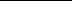 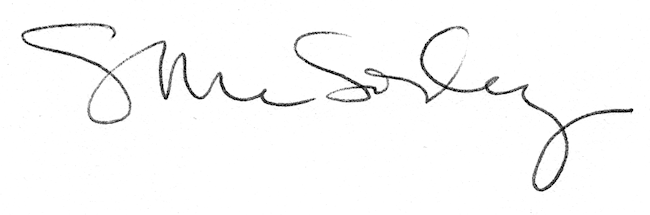 